Wigton Motor Club‘Firth to Forth’Friday 17th June 2022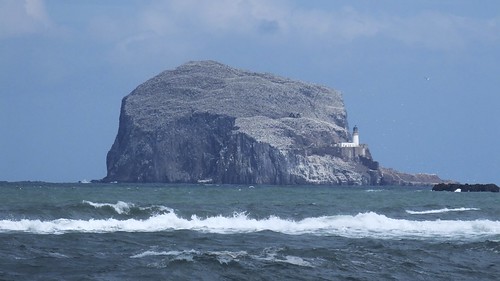 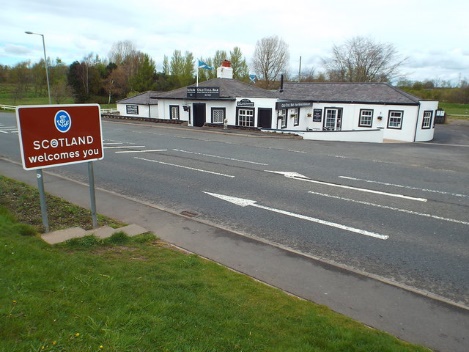 RegulationsAndEntry FormA Coast to Coast Touring Event